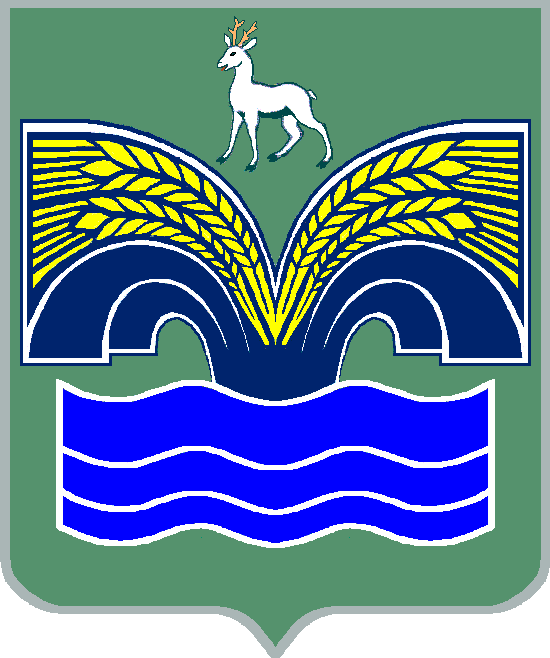 АДМИНИСТРАЦИЯСЕЛЬСКОГО ПОСЕЛЕНИЯ КОММУНАРСКИЙМУНИЦИПАЛЬНОГО РАЙОНА КРАСНОЯРСКИЙСАМАРСКОЙ ОБЛАСТИПОСТАНОВЛЕНИЕот «11» января 2021 года № 6Об утверждении перечня должностей, в наибольшей степени подверженных риску коррупции, в администрации сельского поселения Коммунарский муниципального района Красноярский Самарской областиРуководствуясь Федеральным законом РФ от 25 декабря 2008 г. № 273-ФЗ «О противодействии коррупции», Федеральным законом РФ от 06.10.2003 г.,  № 131-ФЗ «Об общих принципах организации местного самоуправления в Российской Федерации», Администрация сельского поселения Коммунарский муниципального района Красноярский Самарской области ПОСТАНОВЛЯЕТ:1. Утвердить перечень должностей, в наибольшей степени подверженных риску коррупции, в администрации сельского поселения Коммунарский муниципального района Красноярский Самарской области (Приложение к постановлению).2. Опубликовать настоящее постановление в   газете «Красноярский вестник» и разместить на официальном сайте Администрации сельского поселения Коммунарский муниципального района Красноярский Самарской области  «http://kryaradm.ru/.»3. Настоящее Постановление вступает в силу со дня его официального опубликованияГлава сельского поселения Коммунарскиймуниципального района Красноярский Самарской области                                                                                  В.С.ВолгушевУТВЕРЖДЕНПостановлением Администрациисельского поселения Коммунарскиймуниципального района КрасноярскийСамарской областиот 11.01.2021 г. № 6ПЕРЕЧЕНЬдолжностей, в наибольшей степени подверженных риску коррупции, Администрации сельского поселения Коммунарскиймуниципального района КрасноярскийСамарской областиГлава сельского поселения Коммунарский - выборное должностное лицо органа местного самоуправления.Ведущий специалист - должность муниципальной службы категории «специалисты».Главный бухгалтер -  должность муниципальной службы категории «специалисты».Инструктор по работе с несовершеннолетними - должность, не отнесенная к должностям муниципальной службы.С Постановлением ознакомлены:____________________________/__________________/ «___»____________202__ г.____________________________/__________________/ «___»____________202__ г.____________________________/__________________/ «___»____________202__ г.____________________________/__________________/ «___»____________202__ г.